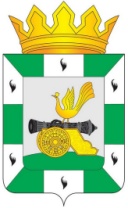 АДМИНИСТРАЦИЯ МУНИЦИПАЛЬНОГО ОБРАЗОВАНИЯ«СМОЛЕНСКИЙ РАЙОН» СМОЛЕНСКОЙ ОБЛАСТИП О С Т А Н О В Л Е Н И Еот ___________ № _____ Об утверждении Порядка организации на территории муниципального образования «Смоленский район» Смоленской области ярмарок и продажи товаров (выполнения работ, оказания услуг) на них и требований к организации продажи товаров (выполнения работ, оказания услуг) на ярмарках на территории муниципального образования «Смоленский район» Смоленской области           В соответствии с Федеральным законом от 28.12.2009 N 381-ФЗ "Об основах государственного регулирования торговой деятельности в Российской Федерации", постановлением Администрации Смоленской области от 25 августа 2010 г. N 498 "Об утверждении Порядка организации на территории Смоленской области ярмарок и продажи товаров (выполнения работ, оказания услуг) на них и требований к организации продажи товаров (выполнения работ, оказания услуг) на ярмарках на территории Смоленской области», в целях упорядочения организации деятельности ярмарок на территории муниципального образования "Смоленский район" Смоленской области и продажи товаров (выполнения работ, оказания услуг) на них,            АДМИНИСТРАЦИЯ МУНИЦИПАЛЬНОГО ОБРАЗОВАНИЯ «СМОЛЕНСКИЙ РАЙОН» СМОЛЕНСКОЙ ОБЛАСТИ  ПОСТАНОВЛЯЕТ:1. Утвердить прилагаемые:- Порядок организации на территории муниципального образования «Смоленский район» Смоленской области ярмарок и продажи товаров (выполнения работ, оказания услуг) на них;- Требования к организации продажи товаров (выполнения работ, оказания услуг) на ярмарках на территории муниципального образования «Смоленский район» Смоленской области.Комитету по экономике и инвестиционной деятельности Администрации муниципального образования "Смоленский  район" Смоленской области:          - формировать сводный план организации ярмарок на предстоящий календарный год, содержащий информацию об организаторах ярмарок, о местах, видах и сроках их проведения; -  представлять по запросам Департамента экономического развития Смоленской области сведения, необходимые для мониторинга и анализа работы ярмарок на территории Смоленской области;- проводить ярмарки на территории муниципального образования «Смоленский район» Смоленской области в соответствии с муниципальным планом организации ярмарок.Глава муниципального образования«Смоленский район» Смоленской области                                                   О.Ю. ЯзеваУтвержденпостановлениемАдминистрации муниципального образования «Смоленский район» Смоленской областиот ___________ N ______ПОРЯДОКОРГАНИЗАЦИИ НА ТЕРРИТОРИИ МУНИЦИПАЛЬНОГО ОБРАЗОВАНИЯ «СМОЛЕНСКИЙ РАЙОН» СМОЛЕНСКОЙ ОБЛАСТИ ЯРМАРОКИ ПРОДАЖИ ТОВАРОВ (ВЫПОЛНЕНИЯ РАБОТ, ОКАЗАНИЯ УСЛУГ) НА НИХ1. Общие положения1.1. Настоящий Порядок устанавливает основные правила организации ярмарок и продажи товаров (выполнения работ, оказания услуг) на них на территории муниципального образования «Смоленский район» Смоленской области, за исключением случая, когда организатором ярмарки является федеральный орган государственной власти.1.2. Основные понятия, используемые в настоящем Порядке:- ярмарка - ограниченное во времени торговое или торгово-праздничное мероприятие, организуемое в заранее установленном месте (на ярмарочной площадке) вне пределов розничных рынков, с установленным сроком и периодичностью проведения, а также с предоставлением торговых мест с целью продажи товаров (выполнения работ, оказания услуг) на основе свободно определяемых непосредственно при заключении договоров купли-продажи и договоров бытового подряда цен;- универсальная ярмарка - ярмарка, на которой менее 80 процентов мест для продажи товаров (выполнения работ, оказания услуг) от их общего количества предназначено для осуществления продажи товаров одного класса, определяемого в соответствии с номенклатурой товаров, определяющей классы товаров (в целях определения типов розничных рынков), утвержденной Приказом Министерства экономического развития и торговли Российской Федерации от 26.02.2007 N 56 (далее - номенклатура товаров);- специализированная ярмарка - ярмарка, на которой 80 и более процентов мест для продажи товаров (выполнения работ, оказания услуг) от их общего количества предназначено для осуществления продажи товаров одного класса, определяемого в соответствии с номенклатурой товаров;- специализированная сельскохозяйственная ярмарка - специализированная ярмарка, на которой 80 и более процентов мест для продажи товаров (выполнения работ, оказания услуг) от их общего количества предназначено для осуществления продажи продуктов питания и сельскохозяйственной продукции;- ярмарочная площадка - определенное на установленный срок для организации ярмарки помещение стационарного объекта либо земельный участок, имеющий твердое покрытие (асфальт, утрамбованный гранитный щебень, тротуарная плитка, бортовой камень либо другое) либо иное покрытие, предохраняющее повреждение почвенного покрова, и соответствующий санитарно-эпидемиологическим правилам, нормам и правилам пожарной безопасности;- организатор ярмарки - Администрация муниципального образования «Смоленский район» Смоленской области, юридическое лицо, индивидуальный предприниматель, зарегистрированные в установленном федеральным законодательством порядке, организующие ярмарки на территории муниципального образования «Смоленский район» Смоленской области;- оператор ярмарки - юридическое лицо и (или) индивидуальный предприниматель, уполномоченный организатором ярмарки на осуществление функций по подготовке и проведению ярмарки;- участники ярмарки - юридические лица или индивидуальные предприниматели, зарегистрированные в установленном законодательством Российской Федерации порядке, а также граждане (в том числе граждане, ведущие крестьянские (фермерские) хозяйства, личные подсобные хозяйства или занимающиеся садоводством, огородничеством, животноводством), которым предоставлено место для продажи товаров (выполнения работ, оказания услуг) на ярмарке;- продавец - индивидуальный предприниматель, зарегистрированный в установленном законодательством Российской Федерации порядке, а также гражданин (в том числе гражданин, ведущий крестьянское (фермерское) хозяйство, личное подсобное хозяйство или занимающийся садоводством, огородничеством, животноводством), которые заключили с организатором ярмарки договор о предоставлении места для продажи товаров (выполнения работ, оказания услуг) и непосредственно осуществляют на месте для продажи товаров (выполнения работ, оказания услуг) деятельность по продаже товаров (выполнению работ, оказанию услуг) на ярмарке, а также физические лица, привлекаемые для осуществления указанной деятельности лицом, с которым заключен договор о предоставлении места для продажи товаров (выполнения работ, оказания услуг);- место для продажи товаров (выполнения работ, оказания услуг) - место на ярмарке, специально оборудованное и отведенное организатором ярмарки участнику ярмарки для осуществления деятельности по продаже товаров (выполнению работ, оказанию услуг) в соответствии со схемой размещения мест для продажи товаров (выполнения работ, оказания услуг).1.3. Настоящий Порядок не распространяется на организацию и проведение выставок-ярмарок, выставок-продаж, организованных органом государственной власти Смоленской области и органом местного самоуправления муниципального образования Смоленской области в рамках региональных и муниципальных мероприятий и соглашений в области торгово-экономического сотрудничества с регионами Российской Федерации и странами Содружества Независимых Государств и организациями, занимающимися выставочно-ярмарочной деятельностью в соответствии с уставом организации.2. Порядок организации ярмарок2.1. Ярмарки проводятся на ярмарочных площадках, предоставленных Администрацией муниципального образования «Смоленский район» Смоленской области организатору ярмарки, либо на предназначенных для организации торговли площадках, принадлежащих юридическим и физическим лицам, индивидуальным предпринимателям на праве собственности или находящихся в постоянном (бессрочном) пользовании (аренде), а также иных правах владения и пользования.2.1.1. Ярмарки, организатором которых является Администрация муниципального образования «Смоленский район» Смоленской области, проводятся в соответствии с планом организации ярмарок муниципального образования «Смоленский район»  Смоленской области (далее - муниципальный план организации ярмарок), утвержденным распоряжением Администрации муниципального образования «Смоленский район» Смоленской области.2.1.2. Муниципальный план организации ярмарок включает в себя следующие сведения:- наименование ярмарки;- вид ярмарки (универсальная/специализированная/специализированная сельскохозяйственная);- сроки (период) проведения ярмарки;- место размещения ярмарки;- сведения об организаторе ярмарки (полное наименование, местонахождение, контактные телефоны, адрес сайта в информационно-телекоммуникационной сети Интернет (при наличии);- общее количество мест для продажи товаров (выполнения работ, оказания услуг) на ярмарке;- количество выделенных торговых мест на ярмарке для осуществления деятельности по продаже товаров сельскохозяйственными товаропроизводителями.2.1.3. Муниципальный план организации ярмарок направляется в территориальные органы государственного контроля (надзора), уполномоченные в сфере обеспечения безопасности граждан и общественного порядка, пожарной безопасности, защиты прав потребителей и благополучия человека, и размещается на официальном сайте Администрации муниципального образования «Смоленский район» Смоленской области в информационно-телекоммуникационной сети Интернет.2.2. Организатор ярмарки:- разрабатывает и утверждает план мероприятий по организации ярмарки и продажи товаров (выполнения работ, оказания услуг) на ней, определяет режим работы ярмарки, порядок организации ярмарки и порядок предоставления мест для продажи товаров (выполнения работ, оказания услуг) на ней;- определяет ассортимент товаров, подлежащих реализации на ярмарке;- направляет в Администрацию муниципального образования «Смоленский  район»  Смоленской области уведомление об организации ярмарки с приложением сведений по форме согласно приложению к настоящему Порядку;- опубликовывает в средствах массовой информации и размещает на своем сайте в информационно-телекоммуникационной сети Интернет информацию о плане мероприятий по организации ярмарки и продажи товаров (выполнения работ, оказания услуг) на ней;- проводит работу по привлечению участников ярмарки;- рассматривает поступившие заявки участников ярмарки;- оформляет и выдает продавцу личную нагрудную карточку;- размещает на территории ярмарки информацию с указанием названия ярмарки, режима ее работы, наименования организатора ярмарки;- разрабатывает и утверждает схему размещения участников ярмарки с учетом функционального зонирования территории ярмарки, обеспечения необходимых условий для организации торговли, свободного прохода покупателей и доступа к местам торговли, соблюдая требования пожарной безопасности, охраны общественного порядка, санитарно-эпидемиологического благополучия населения и защиты прав потребителей;- определяет места стоянок автомобильного транспорта, осуществляющего доставку товаров на ярмарку;- содействует проведению проверок контролирующими и надзорными органами;- обеспечивает при необходимости участников ярмарки измерительными приборами, соответствующими метрологическим правилам и нормам;- обеспечивает надлежащее санитарное и противопожарное состояние территории, на которой проводится ярмарка;- проводит работу по обеспечению охраны общественного порядка в месте проведения ярмарки;- обеспечивает оснащение мест проведения ярмарки контейнерами для сбора мусора и туалетами, своевременную уборку прилегающей территории и вывоз мусора после завершения ярмарки.2.2.1. При формировании и утверждении схемы размещения торговых мест организатор ярмарки должен предусматривать и предоставлять в приоритетном порядке торговые места для осуществления деятельности по продаже продуктов питания и сельскохозяйственной продукции сельскохозяйственными товаропроизводителями в количестве:- не менее 30 процентов торговых мест от их общего количества на специализированных сельскохозяйственных ярмарках;- не менее 10 процентов торговых мест от их общего количества на универсальных ярмарках.2.3. В течение всего времени работы ярмарки на ее территории должно находиться ответственное за проведение ярмарки лицо, уполномоченное организатором ярмарки.2.4. У ответственного за проведение ярмарки лица должны находиться:- схема размещения участников ярмарки с указанием максимально возможного количества мест для продажи товаров (выполнения работ, оказания услуг), в том числе сельскохозяйственными товаропроизводителями;- настоящий Порядок;- книга отзывов и предложений;- номера телефонов, обеспечивающие связь с органами государственного контроля и надзора и организатором ярмарки, для обращения продавцов и покупателей.2.5. Размещение и предоставление мест для продажи товаров (выполнения работ, оказания услуг) осуществляются организатором ярмарки на основе схемы размещения участников ярмарки.2.6. Размер платы за предоставление оборудованных мест для продажи товаров (выполнения работ, оказания услуг) на ярмарке, а также за оказание услуг, связанных с обеспечением торговли (уборка территории, вывоз мусора, проведение ветеринарно-санитарной экспертизы и другие услуги), определяется организатором ярмарки с учетом необходимости компенсации затрат на организацию ярмарки и продажи товаров (выполнения работ, оказания услуг) на ней.2.7. Места для продажи товаров (выполнения работ, оказания услуг) на ярмарке предоставляются на основании заявок, представляемых организатору ярмарки, в которых указываются следующие сведения:а) для юридического лица - наименование и организационно-правовая форма, место нахождения, государственный регистрационный номер записи о создании юридического лица в Едином государственном реестре юридических лиц, идентификационный номер налогоплательщика;б) для индивидуального предпринимателя - фамилия, имя, отчество физического лица, место его жительства, данные документа, удостоверяющего его личность, государственный регистрационный номер записи о государственной регистрации индивидуального предпринимателя, идентификационный номер налогоплательщика;в) для гражданина (в том числе гражданина, ведущего крестьянское (фермерское) хозяйство, личное подсобное хозяйство или занимающегося садоводством, огородничеством, животноводством) - фамилия, имя, отчество гражданина, место его жительства, данные документа, удостоверяющего его личность.2.8. Организатор ярмарки вправе возложить функцию по подготовке и проведению ярмарки на оператора ярмарки. Определение оператора ярмарки осуществляется на конкурсной основе. Порядок конкурсного отбора и полномочия оператора ярмарки утверждаются организатором ярмарки в соответствии с требованиями антимонопольного законодательства.Приложениек Порядкуорганизации на территории муниципального образования«Смоленский район» Смоленской области ярмарок и продажи товаров (выполненияработ, оказания услуг) на нихФорма                                 СВЕДЕНИЯо ярмарках, проводимых на территории муниципального образования «Смоленский район» Смоленской областиУтвержденыпостановлениемАдминистрации муниципального образования «Смоленский район» Смоленской областиот __________ N _____ТРЕБОВАНИЯК ОРГАНИЗАЦИИ ПРОДАЖИ ТОВАРОВ (ВЫПОЛНЕНИЯ РАБОТ, ОКАЗАНИЯ УСЛУГ) НА ЯРМАРКАХ НА ТЕРРИТОРИИ МУНИЦИПАЛЬНОГО ОБРАЗОВАНИЯ «СМОЛЕНСКИЙ РАЙОН» СМОЛЕНСКОЙ ОБЛАСТИ1. Продажа товаров (выполнение работ, оказание услуг) на ярмарке (в том числе товаров, подлежащих продаже на ярмарках соответствующих типов и включению в соответствующий перечень) осуществляется с оборудованных мест для продажи товаров (выполнения работ, оказания услуг) (в том числе павильонов, киосков, палаток, торговых автоматов, тележек, автолавок, автофургонов, лотков, прилавков), при необходимости оснащенных специализированным холодильным оборудованием (при продаже товаров, требующих определенных условий хранения), весоизмерительным или другим измерительным оборудованием, прошедшим метрологическую поверку, а также с применением передвижных средств развозной и разносной торговли.2. Место для продажи товаров (выполнения работ, оказания услуг) на ярмарке должно иметь оформленную вывеску с указанием фирменного наименования (наименования) организации, места ее нахождения (юридического адреса). Индивидуальный предприниматель указывает информацию о государственной регистрации и наименовании зарегистрировавшего органа.3. При осуществлении деятельности по продаже товаров (выполнению работ, оказанию услуг) на ярмарке участники ярмарки (продавцы) должны:- соблюдать требования, предусмотренные законодательством Российской Федерации о защите прав потребителей, о санитарно-эпидемиологическом благополучии населения, о ветеринарии, о пожарной безопасности и охране окружающей среды, о правилах привлечения к трудовой деятельности в Российской Федерации иностранных граждан и лиц без гражданства (в том числе иностранных работников), и другие установленные федеральными законами требования;- соблюдать Правила продажи отдельных видов товаров, утвержденные Постановлением Правительства Российской Федерации от 19.01.98 N 55;- в случаях, предусмотренных законодательством Российской Федерации, осуществлять расчеты с покупателями за товары с применением контрольно-кассовых машин;- иметь в наличии торговое оборудование, предназначенное для выкладки товаров (горки, подтоварники для хранения товарного запаса и др.);- своевременно в наглядной и доступной форме доводить до сведения покупателей необходимую и достоверную, обеспечивающую возможность правильного выбора информацию о товарах, их изготовителях;- в случае если вид деятельности, осуществляемый изготовителем (исполнителем, продавцом), подлежит лицензированию и (или) исполнитель имеет государственную аккредитацию, доводить до сведения потребителя информацию о виде деятельности изготовителя (исполнителя, продавца), номере лицензии и (или) номере свидетельства о государственной аккредитации, сроках действия указанных лицензии и (или) свидетельства, а также информацию об органе, выдавшем указанные лицензию и (или) свидетельство;- в случаях, установленных законодательством Российской Федерации, иметь в наличии на месте для продажи товаров (выполнения работ, оказания услуг) документы, подтверждающие соответствие товаров установленным требованиям (сертификат или декларацию о соответствии либо их копии, заверенные в установленном порядке), товарно-сопроводительные документы, оформленные изготовителем или поставщиком (продавцом) и содержащие по каждому наименованию товара сведения о подтверждении его соответствия установленным требованиям (номер сертификата соответствия, срок его действия, орган, выдавший сертификат, или регистрационный номер декларации о соответствии, срок ее действия, наименование изготовителя или поставщика (продавца), принявшего декларацию, и орган, ее зарегистрировавший), а также ветеринарные сопроводительные документы;- иметь документы, удостоверяющие личность участника ярмарки (для граждан), копии свидетельства о регистрации юридического лица или индивидуального предпринимателя;- иные документы, предусмотренные федеральным законодательством.4. Используемые для продажи средства измерения (весы, гири, метры) должны иметь соответствующее клеймо государственной поверки. Измерительные приборы должны быть установлены таким образом, чтобы в наглядной и доступной форме обеспечивать процессы взвешивания товаров, определения их стоимости, а также их отпуска.5. Продавец должен носить личную нагрудную карточку, содержащую сведения о продавце (фамилия, имя и (в случае, если имеется) отчество гражданина), осуществляющем непосредственную продажу товаров (выполнение работ, оказание услуг) на торговом месте, полное или (в случае, если имеется) сокращенное наименование, в том числе фирменное наименование, и организационно-правовую форму юридического лица или индивидуального предпринимателя, заключившего с организатором ярмарки договор о предоставлении данного торгового места, размером не менее 9 x 5,5 сантиметра, при этом печатный текст должен занимать не менее 60 процентов общей площади таблички. В случаях, предусмотренных законодательством Российской Федерации, иметь в наличии личную медицинскую книжку.6. На ярмарке не допускается реализация товаров, запрещенных или ограниченных законодательством Российской Федерации или Смоленской области.N п/пНазвание ярмаркиМесто проведения ярмаркиДата и количество дней проведения ярмарки (дней)Организатор ярмаркиСпециализация ярмаркиОбщее число торговых мест на ярмарке (ед.)В том числе торговых мест, выделенныхВ том числе торговых мест, выделенныхВ том числе торговых мест, выделенныхВ том числе торговых мест, выделенныхВ том числе торговых мест, выделенныхВ том числе торговых мест, выделенныхВ том числе торговых мест, выделенныхВ том числе торговых мест, выделенныхN п/пНазвание ярмаркиМесто проведения ярмаркиДата и количество дней проведения ярмарки (дней)Организатор ярмаркиСпециализация ярмаркиОбщее число торговых мест на ярмарке (ед.)юридическим лицамиз них из Республики Беларусь и Казахстанаиндивидуальным предпринимателямиз них из Республики Беларусь и Казахстанагражданам не зарегистрированным в качестве индивидуальных предпринимателейиз них из Республики Беларусь и Казахстанакрестьянским (фермерским) хозяйствамиз них из Республики Беларусь и Казахстана123456789101112131415